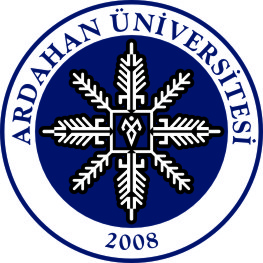 ARDAHAN ÜNİVERSİTESİLİSANSÜSTÜ EĞİTİM ENSTİTÜSÜYÜKSEK LİSANS TEZ SINAV TUTANAĞI	Ardahan Üniversitesi Sosyal Bilimler Enstitüsü ………………………………………………..Anabilim-Bilim Dalı  yüksek  lisans  öğrencisi  ………………………………………………………………………….,  ………………………………………………………………………………..…’ın,  danışmanlığında  hazırladığı“………………………………….............................................................................................................................…………………………………………………………………………………………….” başlıklı tezi değerlendirmek üzere ............................................................................................................................................. başkanlığında, ......./......../......... günü, saat ..................’da ......................................................................... Fakültesinde toplanan  jürimiz tarafından, tez sınavına alındı; sınav sonucunda,	Tezin;             a) kabulüne,             b) düzeltilmesine,            c) reddine,  Gerekçe : ……………………………………………………………………………………………………………............                ……………………………………………………………………………………………………………............                ……………………………………………………………………………………………………………............……………………………………………………………………………………………………………............……………………………………………………………………………………………………………............Oybirliği / Oyçokluğu ile karar verildi.Jüri  Başkanı                                        Üye				   	                                      ÜyeYüksek Lisans Tez Sınavına Giren Öğrencinin Statüsü:       Normal Öğrenci   	        2547 sayılı Kanunun 35. maddesi              2547 sayılı Kanunun 50/d maddesi      	                                            uyarınca araştırma görevlisi                       uyarınca araştırma görevlisi	MADDE 16 – (1) Yüksek lisans programındaki bir öğrenci, elde ettiği sonuçları ilgili kurul tarafından belirlenen kurallara uygun biçimde yazmak ve tezini jüri önünde sözlü olarak savunmak zorundadır.(2) Yüksek lisans tez jürisi, ilgili anabilim/anasanat dalı başkanlığının önerisi ve ilgili yönetim kurulu onayı ile atanır. Jüri, biri öğrencinin tez danışmanı ve en az biri yükseköğretim kurumu içindeki başka bir anabilim/anasanat dalından veya başka bir yükseköğretim kurumundan olmak üzere ve tercihen tezin bilim alanında araştırmalar yapmış üç veya beş kişiden oluşur. Jürinin üç kişiden oluşması durumunda ikinci tez danışmanı jüri üyesi olamaz.(3) Jüri üyeleri, söz konusu tezin kendilerine teslim edildiği tarihten itibaren en geç bir ay içinde toplanarak öğrenciyi tez sınavına alır. Tez sınavı, tez çalışmasının sunulması ve bunu izleyen soru-cevap bölümünden oluşur. Sınav süresi en az 45, en çok 90 dakikadır.(4) Tez sınavının tamamlanmasından sonra jüri tez hakkında salt çoğunlukla kabul, red veya düzeltme kararı verir. Bu karar ilgili anabilim/anasanat dalı başkanlığınca tez sınavını izleyen üç gün içinde ilgili enstitüye tutanakla bildirilir. Tezi hakkında düzeltme kararı verilen öğrenci en geç üç ay içinde gereğini yaparak tezini aynı jüri önünde yeniden savunur. 